РОЗПОРЯДЖЕННЯ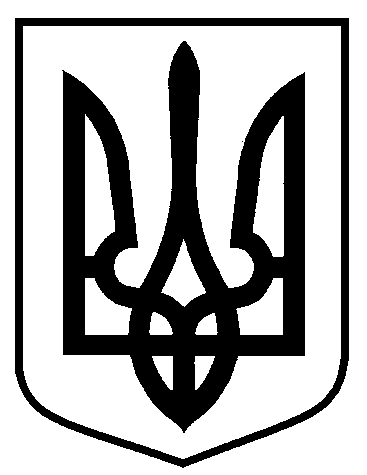 МІСЬКОГО ГОЛОВИм. Суми								Додаток 1до розпорядження міського головивід  04.08.2023  № 259-Р  СПИСОК учасників навчально-тренувального збору з біатлонуВ. о. начальника відділу фізичної культури та спорту				        О.Є. Шепелєв РОЗРАХУНОКвитрат на проведення навчально-тренувального збору з біатлону(сто вісімнадцять тисяч сімсот п’ятдесят п’ять гривень 00 копійок)В. о. начальника відділу фізичної культури та спорту				        О.Є. Шепелєв від  04.08.2023  №  259-Р          Про проведення навчально-тренувального збору з біатлону           На виконання рішення Сумської міської ради від 24 листопада          2021 року № 2509-МР «Про затвердження «Програми розвитку фізичної культури і спорту Сумської міської територіальної громади на 2022 – 2024 роки» зі змінами (завдання 1 підпрограма 1), керуючись пунктом 20 частини четвертої статті 42 Закону України «Про місцеве самоврядування в Україні»:         1. Відділу фізичної культури та спорту Сумської міської ради        (Шепелєв О.Є.) провести в місті Суми у серпні 2023 року навчально-тренувальний збір з біатлону провідним спортсменам та тренерам СМТГ з метою якісної підготовки до чемпіонату України та Всеукраїнських змагань з літнього біатлону (додаток 1).          2. Департаменту фінансів, економіки та інвестицій Сумської міської ради (Липова С.А.) здійснити в установленому порядку фінансування видатків у сумі 118 755  (сто вісімнадцять тисяч сімсот п’ятдесят п’ять) грн 00 коп. на проведення заходу, передбачене в бюджеті Сумської міської територіальної громади на 2023 рік згідно з КПКВК 0215011 «Проведення навчально-тренувальних зборів і змагань з олімпійських видів спорту» (додаток 2).          3. Відділу бухгалтерського обліку та звітності Сумської міської ради (Костенко О.А.) здійснити розрахунки по відділу фізичної культури та спорту згідно з наданими документами.4. Контроль за виконанням даного розпорядження покласти на заступника міського голови з питань діяльності виконавчих органів ради Мотречко В.В.Міський голова                                                                              О.М. ЛисенкоМихальова 70-05-13Розіслати: Костенко О.А., Липовій С.А., Мотречко В.В., Шепелєву О.Є.№ з/пПрізвище, ім’я та по батьковіУчасникРік народженняМісце занять1.Гайдамакін Данііл Володимировичспортсмен2006МДЮСШ «Колос»2.Баркарь Ангеліна Олександрівнаспортсменка2006МДЮСШ «Колос»3.Сердюк Софія Віталіївнаспортсменка2009МДЮСШ «Колос»4.Марущенко Роман Сергійовичспортсмен2008МДЮСШ «Колос»5.Ворона Федір Сергійовичспортсмен2007МДЮСШ «Колос»6.Рибалка Поліна Олександрівнаспортсменка2010МДЮСШ «Колос»7.Недбайло Віталій Володимировичспортсмен2012МДЮСШ «Колос»8.Гордієнко Давид Анатолійовичспортсмен2012МДЮСШ «Колос»9.Журавльов Ярослав Володимировичспортсмен2015МДЮСШ «Колос»10.Ворона Платон Андрійовичспортсмен2008КЗ СОР ОДЮСШ «Регіональний центр зимових видів спорту» (ВЦЗВС)11.Єременко Максим Віталійовичспортсмен2007КЗ СОР ОДЮСШ «РЦЗВС»12.Фоменко Станіслав Андрійовичспортсмен2007КЗ СОР ОДЮСШ «РЦЗВС»13.Кондрашов Володимир Олександровичспортсмен2008КЗ СОР ОДЮСШ «РЦЗВС»14. Кочиш Діана Ласлівнаспортсменка2008КЗ СОР ОДЮСШ «РЦЗВС»15.Коротенко Ангеліна Олександрівнаспортсменка2007ШВСМ16.Матвієнко Данило Олександрович спортсмен2011КЗ СОР ОДЮСШ «РЦЗВС»17.Руденко Захар Олександровичспортсмен2009КЗ СОР ОДЮСШ «РЦЗВС»18.Шевченко Дмитро Романовичспортсмен2011КЗ СОР ОДЮСШ «РЦЗВС»19.Герко Марта Миколаївнаспортсменка2012КЗ СОР ОДЮСШ «РЦЗВС»20.БрагаЄвген Сергійовичспортсмен 2008КЗ СОР ОДЮСШ «РЦЗВС»21.Масалітіна Софія Віталіївнаспортсменка2008КЗ СОР ОДЮСШ «РЦЗВС»22.Руденко Марія Ігорівнаспортсменка2008КЗ СОР ОДЮСШ «РЦЗВС»23.Буров Володимир ОлексійовичТренер, відповідальний за безпеку спортсменів під час НТЗТренер, відповідальний за безпеку спортсменів під час НТЗМДЮСШ «Колос»24.Пестрякова Марина МиколаївнаТренерТренерМДЮСШ «Колос»25.Ушкаленко Олександр АнатолійовичТренер, відповідальний за безпеку спортсменів під час НТЗТренер, відповідальний за безпеку спортсменів під час НТЗКЗ СОР ОДЮСШ «РЦЗВС»26.Сердюк Микола МихайловичТренерТренерКЗ СОР ОДЮСШ «РЦЗВС»Додаток 2до розпорядження міського голови від  04.08.20223  № 259-Р                     КЕКВ 2240 «Оплата послуг (крім комунальних)»:Оплата послуг з харчування на період участі в НТЗ:Спортсмени 13 чол. х 15 дн. х 364,00 грн=70980,00 грнСпортсмени 9 чол. х 15 дн. х 273,00 грн=36855,00 грнТренер 4 чол. х 15 дн. х 182,00 грн=10920,00 грнУсього:118755,00 грн